Interview with a “Rock Star”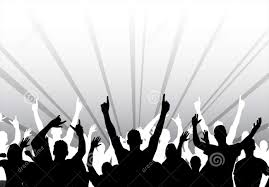 Name:Birthdate:Physical Characteristics:Special properties:Favorite Sport:Favorite food/ Favorite desert:Favorite Movie:Favorite music/ musician:Favorite color:Hobbies:Past occupations:Places traveled:Interesting facts: